Kilbride Easter Camp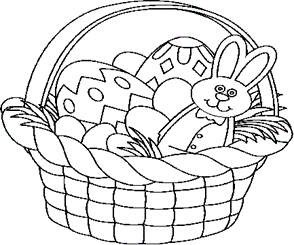 An Easter camp will take place at Scoil Bhríde.Children will enjoy sports, art, dancing, games, baking, computers and science experiments.Date: Mon 15th – Thurs 18th  April 2019Time: 10am – 2pmAge range: Incoming infants – 6th ClassCost: €65 per child (€55 for additional children in the family)The final day for registration and payment is Friday 12th April 2019.Please send in completed registration form and full payment to your child’s teacher (or to Bernie in the office).Please note that registration CANNOT take place on the first day of camp. Please arrive 15 minutes earlier on the first day.Please ensure children wear suitable clothing and bring a packed lunch.Please email campkilbride2019@gmail.com should you have any queries.Registration formPlease give details below of who should be contacted should your child need to go home from camp.Name(s) of Child/ChildrenClassAgeNames of Parents/GuardiansContact DetailsEmergency contact nameEmergency Contact phone numberSpecial needs/allergiesFee included: _____ child(ren) Total: €